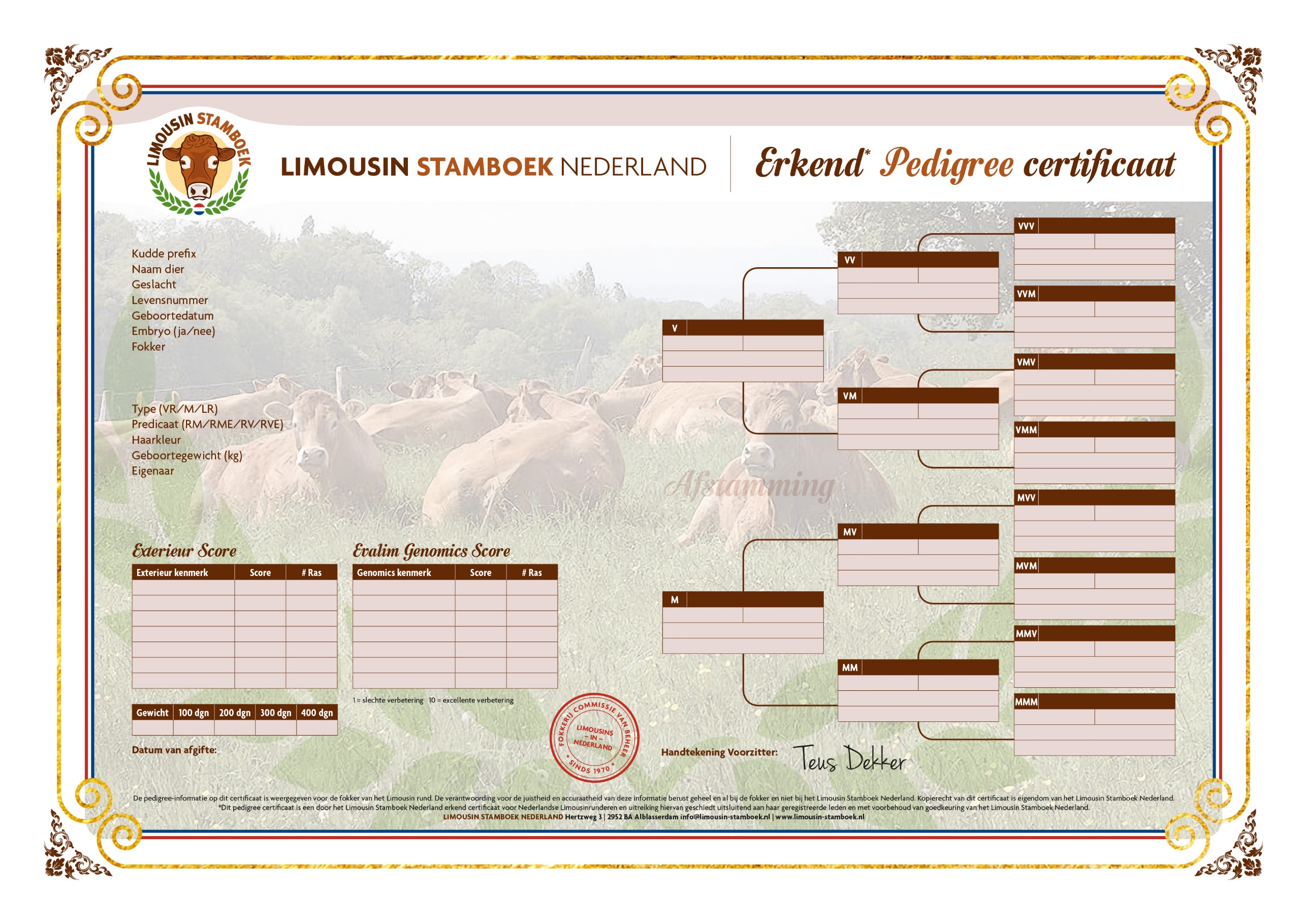 ClaeysClaeys LippyKoeNL 747935254
21-12-2015E.  ClaeysClaeysClaeys LippyKoeNL 747935254
21-12-2015E.  ClaeysClaeysClaeys LippyKoeNL 747935254
21-12-2015E.  ClaeysClaeysClaeys LippyKoeNL 747935254
21-12-2015E.  ClaeysClaeysClaeys LippyKoeNL 747935254
21-12-2015E.  ClaeysClaeysClaeys LippyKoeNL 747935254
21-12-2015E.  ClaeysClaeysClaeys LippyKoeNL 747935254
21-12-2015E.  ClaeysClaeysClaeys LippyKoeNL 747935254
21-12-2015E.  ClaeysClaeysClaeys LippyKoeNL 747935254
21-12-2015E.  ClaeysClaeysClaeys LippyKoeNL 747935254
21-12-2015E.  ClaeysClaeysClaeys LippyKoeNL 747935254
21-12-2015E.  ClaeysClaeysClaeys LippyKoeNL 747935254
21-12-2015E.  ClaeysClaeysClaeys LippyKoeNL 747935254
21-12-2015E.  ClaeysClaeysClaeys LippyKoeNL 747935254
21-12-2015E.  ClaeysClaeysClaeys LippyKoeNL 747935254
21-12-2015E.  ClaeysClaeysClaeys LippyKoeNL 747935254
21-12-2015E.  ClaeysClaeysClaeys LippyKoeNL 747935254
21-12-2015E.  ClaeysClaeysClaeys LippyKoeNL 747935254
21-12-2015E.  ClaeysClaeysClaeys LippyKoeNL 747935254
21-12-2015E.  ClaeysClaeysClaeys LippyKoeNL 747935254
21-12-2015E.  ClaeysClaeysClaeys LippyKoeNL 747935254
21-12-2015E.  ClaeysClaeysClaeys LippyKoeNL 747935254
21-12-2015E.  ClaeysClaeysClaeys LippyKoeNL 747935254
21-12-2015E.  ClaeysClaeysClaeys LippyKoeNL 747935254
21-12-2015E.  ClaeysClaeysClaeys LippyKoeNL 747935254
21-12-2015E.  ClaeysClaeysClaeys LippyKoeNL 747935254
21-12-2015E.  ClaeysClaeysClaeys LippyKoeNL 747935254
21-12-2015E.  ClaeysClaeysClaeys LippyKoeNL 747935254
21-12-2015E.  ClaeysClaeysClaeys LippyKoeNL 747935254
21-12-2015E.  ClaeysClaeysClaeys LippyKoeNL 747935254
21-12-2015E.  ClaeysClaeysClaeys LippyKoeNL 747935254
21-12-2015E.  ClaeysClaeysClaeys LippyKoeNL 747935254
21-12-2015E.  ClaeysClaeysClaeys LippyKoeNL 747935254
21-12-2015E.  ClaeysClaeysClaeys LippyKoeNL 747935254
21-12-2015E.  ClaeysClaeysClaeys LippyKoeNL 747935254
21-12-2015E.  ClaeysClaeysClaeys LippyKoeNL 747935254
21-12-2015E.  ClaeysClaeysClaeys LippyKoeNL 747935254
21-12-2015E.  ClaeysClaeysClaeys LippyKoeNL 747935254
21-12-2015E.  ClaeysClaeysClaeys LippyKoeNL 747935254
21-12-2015E.  ClaeysClaeysClaeys LippyKoeNL 747935254
21-12-2015E.  ClaeysClaeysClaeys LippyKoeNL 747935254
21-12-2015E.  ClaeysClaeysClaeys LippyKoeNL 747935254
21-12-2015E.  ClaeysClaeysClaeys LippyKoeNL 747935254
21-12-2015E.  ClaeysClaeysClaeys LippyKoeNL 747935254
21-12-2015E.  ClaeysClaeysClaeys LippyKoeNL 747935254
21-12-2015E.  ClaeysClaeysClaeys LippyKoeNL 747935254
21-12-2015E.  ClaeysClaeysClaeys LippyKoeNL 747935254
21-12-2015E.  ClaeysClaeysClaeys LippyKoeNL 747935254
21-12-2015E.  ClaeysClaeysClaeys LippyKoeNL 747935254
21-12-2015E.  ClaeysClaeysClaeys LippyKoeNL 747935254
21-12-2015E.  ClaeysClaeysClaeys LippyKoeNL 747935254
21-12-2015E.  ClaeysClaeysClaeys LippyKoeNL 747935254
21-12-2015E.  ClaeysClaeysClaeys LippyKoeNL 747935254
21-12-2015E.  ClaeysClaeysClaeys LippyKoeNL 747935254
21-12-2015E.  ClaeysClaeysClaeys LippyKoeNL 747935254
21-12-2015E.  ClaeysClaeysClaeys LippyKoeNL 747935254
21-12-2015E.  ClaeysClaeysClaeys LippyKoeNL 747935254
21-12-2015E.  ClaeysClaeysClaeys LippyKoeNL 747935254
21-12-2015E.  ClaeysClaeysClaeys LippyKoeNL 747935254
21-12-2015E.  ClaeysClaeysClaeys LippyKoeNL 747935254
21-12-2015E.  ClaeysClaeysClaeys LippyKoeNL 747935254
21-12-2015E.  ClaeysClaeysClaeys LippyKoeNL 747935254
21-12-2015E.  ClaeysClaeysClaeys LippyKoeNL 747935254
21-12-2015E.  ClaeysClaeysClaeys LippyKoeNL 747935254
21-12-2015E.  ClaeysUitweg 2Uitweg 2Uitweg 24522 PV BIERVLIET4522 PV BIERVLIET4522 PV BIERVLIETEenkleurig roodCowporation BV
Kortland 42
2954 LD ALBLASSERDAM

Eenkleurig roodCowporation BV
Kortland 42
2954 LD ALBLASSERDAM

Eenkleurig roodCowporation BV
Kortland 42
2954 LD ALBLASSERDAM

Eenkleurig roodCowporation BV
Kortland 42
2954 LD ALBLASSERDAM

Eenkleurig roodCowporation BV
Kortland 42
2954 LD ALBLASSERDAM

Eenkleurig roodCowporation BV
Kortland 42
2954 LD ALBLASSERDAM

Eenkleurig roodCowporation BV
Kortland 42
2954 LD ALBLASSERDAM

Eenkleurig roodCowporation BV
Kortland 42
2954 LD ALBLASSERDAM

Eenkleurig roodCowporation BV
Kortland 42
2954 LD ALBLASSERDAM

Eenkleurig roodCowporation BV
Kortland 42
2954 LD ALBLASSERDAM

Eenkleurig roodCowporation BV
Kortland 42
2954 LD ALBLASSERDAM

Eenkleurig roodCowporation BV
Kortland 42
2954 LD ALBLASSERDAM

Eenkleurig roodCowporation BV
Kortland 42
2954 LD ALBLASSERDAM

Eenkleurig roodCowporation BV
Kortland 42
2954 LD ALBLASSERDAM

Eenkleurig roodCowporation BV
Kortland 42
2954 LD ALBLASSERDAM

Eenkleurig roodCowporation BV
Kortland 42
2954 LD ALBLASSERDAM

Eenkleurig roodCowporation BV
Kortland 42
2954 LD ALBLASSERDAM

Eenkleurig roodCowporation BV
Kortland 42
2954 LD ALBLASSERDAM

Eenkleurig roodCowporation BV
Kortland 42
2954 LD ALBLASSERDAM

Eenkleurig roodCowporation BV
Kortland 42
2954 LD ALBLASSERDAM

Eenkleurig roodCowporation BV
Kortland 42
2954 LD ALBLASSERDAM

Eenkleurig roodCowporation BV
Kortland 42
2954 LD ALBLASSERDAM

Eenkleurig roodCowporation BV
Kortland 42
2954 LD ALBLASSERDAM

Eenkleurig roodCowporation BV
Kortland 42
2954 LD ALBLASSERDAM

Eenkleurig roodCowporation BV
Kortland 42
2954 LD ALBLASSERDAM

Eenkleurig roodCowporation BV
Kortland 42
2954 LD ALBLASSERDAM

Eenkleurig roodCowporation BV
Kortland 42
2954 LD ALBLASSERDAM

Eenkleurig roodCowporation BV
Kortland 42
2954 LD ALBLASSERDAM

Eenkleurig roodCowporation BV
Kortland 42
2954 LD ALBLASSERDAM

Eenkleurig roodCowporation BV
Kortland 42
2954 LD ALBLASSERDAM

Eenkleurig roodCowporation BV
Kortland 42
2954 LD ALBLASSERDAM

Eenkleurig roodCowporation BV
Kortland 42
2954 LD ALBLASSERDAM

Eenkleurig roodCowporation BV
Kortland 42
2954 LD ALBLASSERDAM

Eenkleurig roodCowporation BV
Kortland 42
2954 LD ALBLASSERDAM

Eenkleurig roodCowporation BV
Kortland 42
2954 LD ALBLASSERDAM

Eenkleurig roodCowporation BV
Kortland 42
2954 LD ALBLASSERDAM

Eenkleurig roodCowporation BV
Kortland 42
2954 LD ALBLASSERDAM

Eenkleurig roodCowporation BV
Kortland 42
2954 LD ALBLASSERDAM

Eenkleurig roodCowporation BV
Kortland 42
2954 LD ALBLASSERDAM

Eenkleurig roodCowporation BV
Kortland 42
2954 LD ALBLASSERDAM

Eenkleurig roodCowporation BV
Kortland 42
2954 LD ALBLASSERDAM

Eenkleurig roodCowporation BV
Kortland 42
2954 LD ALBLASSERDAM

Eenkleurig roodCowporation BV
Kortland 42
2954 LD ALBLASSERDAM

Eenkleurig roodCowporation BV
Kortland 42
2954 LD ALBLASSERDAM

Eenkleurig roodCowporation BV
Kortland 42
2954 LD ALBLASSERDAM

Eenkleurig roodCowporation BV
Kortland 42
2954 LD ALBLASSERDAM

Eenkleurig roodCowporation BV
Kortland 42
2954 LD ALBLASSERDAM

Eenkleurig roodCowporation BV
Kortland 42
2954 LD ALBLASSERDAM

Eenkleurig roodCowporation BV
Kortland 42
2954 LD ALBLASSERDAM

Eenkleurig roodCowporation BV
Kortland 42
2954 LD ALBLASSERDAM

Eenkleurig roodCowporation BV
Kortland 42
2954 LD ALBLASSERDAM

Eenkleurig roodCowporation BV
Kortland 42
2954 LD ALBLASSERDAM

Eenkleurig roodCowporation BV
Kortland 42
2954 LD ALBLASSERDAM

Eenkleurig roodCowporation BV
Kortland 42
2954 LD ALBLASSERDAM

Eenkleurig roodCowporation BV
Kortland 42
2954 LD ALBLASSERDAM

Eenkleurig roodCowporation BV
Kortland 42
2954 LD ALBLASSERDAM

Eenkleurig roodCowporation BV
Kortland 42
2954 LD ALBLASSERDAM

Eenkleurig roodCowporation BV
Kortland 42
2954 LD ALBLASSERDAM

Eenkleurig roodCowporation BV
Kortland 42
2954 LD ALBLASSERDAM

Eenkleurig roodCowporation BV
Kortland 42
2954 LD ALBLASSERDAM

Eenkleurig roodCowporation BV
Kortland 42
2954 LD ALBLASSERDAM

Eenkleurig roodCowporation BV
Kortland 42
2954 LD ALBLASSERDAM

Eenkleurig roodCowporation BV
Kortland 42
2954 LD ALBLASSERDAM

Eenkleurig roodCowporation BV
Kortland 42
2954 LD ALBLASSERDAM

Eenkleurig roodCowporation BV
Kortland 42
2954 LD ALBLASSERDAM

Eenkleurig roodCowporation BV
Kortland 42
2954 LD ALBLASSERDAM

Eenkleurig roodCowporation BV
Kortland 42
2954 LD ALBLASSERDAM

Eenkleurig roodCowporation BV
Kortland 42
2954 LD ALBLASSERDAM

Eenkleurig roodCowporation BV
Kortland 42
2954 LD ALBLASSERDAM

Eenkleurig roodCowporation BV
Kortland 42
2954 LD ALBLASSERDAM

Eenkleurig roodCowporation BV
Kortland 42
2954 LD ALBLASSERDAM

Eenkleurig roodCowporation BV
Kortland 42
2954 LD ALBLASSERDAM

Eenkleurig roodCowporation BV
Kortland 42
2954 LD ALBLASSERDAM

Eenkleurig roodCowporation BV
Kortland 42
2954 LD ALBLASSERDAM

Eenkleurig roodCowporation BV
Kortland 42
2954 LD ALBLASSERDAM

Eenkleurig roodCowporation BV
Kortland 42
2954 LD ALBLASSERDAM

Eenkleurig roodCowporation BV
Kortland 42
2954 LD ALBLASSERDAM

Eenkleurig roodCowporation BV
Kortland 42
2954 LD ALBLASSERDAM

Eenkleurig roodCowporation BV
Kortland 42
2954 LD ALBLASSERDAM

Eenkleurig roodCowporation BV
Kortland 42
2954 LD ALBLASSERDAM

                                       19 juni 2018                                       19 juni 2018                                       19 juni 2018                                       19 juni 2018                                       19 juni 2018                                       19 juni 2018                                       19 juni 2018                                       19 juni 2018LamourLamourNL 173211852NL 17321185205-03-199505-03-1995AV87-OW90-TY87-BS86-BN83AV87-OW90-TY87-BS86-BN83AV87-OW90-TY87-BS86-BN83FN-CR-DM-DS-FOS-AV-ALFN-CR-DM-DS-FOS-AV-ALFN-CR-DM-DS-FOS-AV-ALClementineClementineNL 980584059NL 98058405907-05-199007-05-1990AV-OW-TY-BS-BNAV-OW-TY-BS-BNAV-OW-TY-BS-BNFN-CR-DM-DS-FOS-AV-ALFN-CR-DM-DS-FOS-AV-ALFN-CR-DM-DS-FOS-AV-ALLeyLeyNL 97012478215-03-1995AV87-OW88-TY86-BS87-BN84AV87-OW88-TY86-BS87-BN84FN-CR-DM-DS-FOS-AV-ALFN-CR-DM-DS-FOS-AV-ALOesteOesteNL 24483759611-10-1998AV86-OW88-TY87-BS84-BN84AV86-OW88-TY87-BS84-BN84FN-CR-DM-DS-FOS-AV-ALFN-CR-DM-DS-FOS-AV-ALFataleFataleNL 775115738NL 77511573815-12-199015-12-1990AV85-OW86-TY84-BS84-BN83AV85-OW86-TY84-BS84-BN83AV85-OW86-TY84-BS84-BN83FN-CR-DM-DS-FOS-AV-ALFN-CR-DM-DS-FOS-AV-ALFN-CR-DM-DS-FOS-AV-ALArchibeauArchibeauFR 3615076571FR 361507657108-09-200508-09-2005AV85-OW85-TY84-BS89-BN82AV85-OW85-TY84-BS89-BN82AV85-OW85-TY84-BS89-BN82FN-CR-DM-DS-FOS-AV-ALFN-CR-DM-DS-FOS-AV-ALFN-CR-DM-DS-FOS-AV-ALMirageMirageNL 190736961NL 19073696114-11-199614-11-1996AV86-OW87-TY87-BS85-BN83AV86-OW87-TY87-BS85-BN83AV86-OW87-TY87-BS85-BN83FN-CR-DM-DS-FOS-AV-ALFN-CR-DM-DS-FOS-AV-ALFN-CR-DM-DS-FOS-AV-ALFelineFelineNL 736031741223-11-2010AV-OW-TY-BS-BNAV-OW-TY-BS-BNFN-CR-DM-DS-FOS-AV-ALFN-CR-DM-DS-FOS-AV-ALDeluxDeluxNL 48143034730-05-2008AV87-OW90-TY87-BS86-BN83AV87-OW90-TY87-BS86-BN83FN-CR-DM-DS-FOS-AV-ALFN-CR-DM-DS-FOS-AV-ALLamourLamourLamourNL 173211852NL 17321185205-03-1995AV87-OW90-TY87-BS86-BN83AV87-OW90-TY87-BS86-BN83AV87-OW90-TY87-BS86-BN83AV87-OW90-TY87-BS86-BN83FN-CR-DM-DS-FOS-AV-ALFN-CR-DM-DS-FOS-AV-ALFN-CR-DM-DS-FOS-AV-ALFN-CR-DM-DS-FOS-AV-ALJacobaJacobaNL 106038291NL 10603829121-02-199421-02-1994AV82-OW86-TY82-BS81-BN82AV82-OW86-TY82-BS81-BN82AV82-OW86-TY82-BS81-BN82FN-CR-DM-DS-FOS-AV-ALFN-CR-DM-DS-FOS-AV-ALFN-CR-DM-DS-FOS-AV-ALRobinetRobinetNL 28780881428-02-2000AV84-OW87-TY85-BS82-BN84AV84-OW87-TY85-BS82-BN84FN-CR-DM-DS-FOS-AV-ALFN-CR-DM-DS-FOS-AV-ALSuperieurSuperieurNL 33090951804-11-2001AV87-OW88-TY86-BS87-BN84AV87-OW88-TY86-BS87-BN84FN-CR-DM-DS-FOS-AV-ALFN-CR-DM-DS-FOS-AV-ALEtonnantEtonnantNL 970034962NL 97003496201-01-198001-01-1980AV-OW-TY-BS-BNAV-OW-TY-BS-BNAV-OW-TY-BS-BNFN-CR-DM-DS-FOS-AV-ALFN-CR-DM-DS-FOS-AV-ALFN-CR-DM-DS-FOS-AV-AL